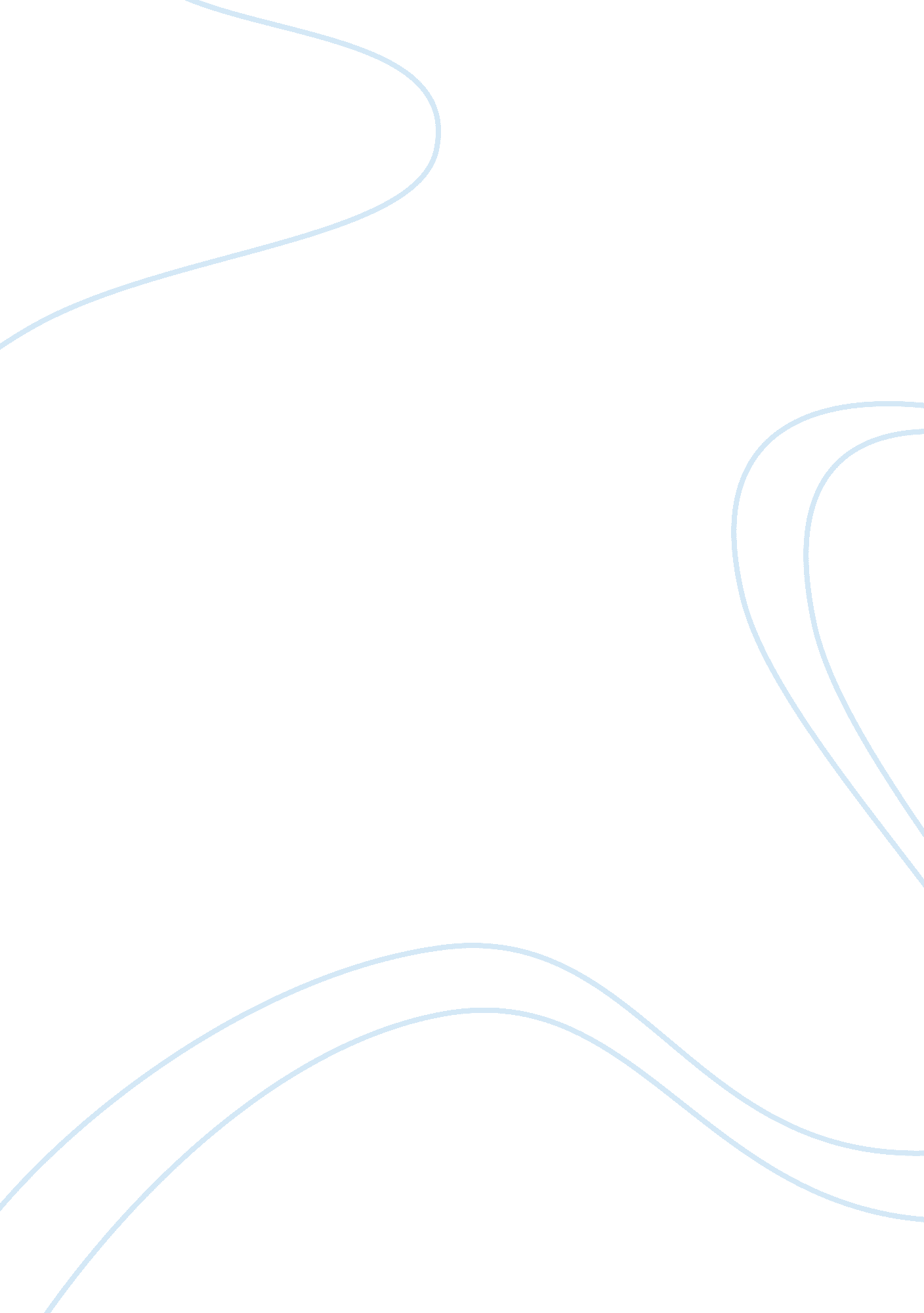 Major points and events of colonial america historyHistory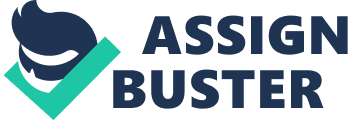 ﻿Major Points And Events Of Colonial America History 
Introduction 
The book is based on the history of America from the time the North was occupied by the Native Americans and the South occupied by the Inca and Aztecs. The land was bare as most of these Native Americans lived a nomadic life moving from one place to another. Those who settled in one area mostly survived on fishing, hunting and gathering (Taylor 52). The reason for the lack of much farming is that they did not know about the technique as it was brought by the European settlers such as the Spanish and English immigrants. America was invaded by the Europeans fleeing their continent and coming to colonize this new land. They started farming and exported the finished products to Europe, leaving America without much development. Slave trade is also mentioned briefly as well as the American Revolution which led to America gaining independence in 1776. 
Likes 
The author covers almost all the major points and events that took place during this period of 1400-1800, and does so in a simple way. It is therefore easy to be understood by even young readers or people just reading for fun and not for school assignment. The book is organized according to the timeframe and information is easy to find by just looking at the contents page and not having to struggle through the whole book in order to find particular information. Even though the book does not cover the early period of 1400 in American history in detail, the brief information provided from Europe and America during that timeframe is enough to offer background information. Not much happened in America during that time and hence the readers will not be missing much. 
Dislikes 
The book has brief mention of the early 1400 period and hence covers only briefly this period in America. Instead, this time period is focused on Europe and not on America. Although most of the history is covered in simple language, there are other terms used that are not only hard but difficult to be understood by even the reader and hence makes the book a bit boring and not interest the readers. The writings font is reduced and this gives a sense of words being crammed together and this discourages the reader. The lack of summary of the chapters which gives an overview of what to expect in the chapter for readers that are simply scheming and scanning is another thing to dislike about the book. 
Conclusion 
The fact that this book offers history of America in a simple and easy to understand manner makes it highly recommendable to the people in need of basic knowledge about America during that period. For those whose English is not their first language, they can study history using this book as well as the young children. It is however not recommendable for those carrying out dissertations or other in depth research as the information provided is shallow and hence most of the details are not provided. Generally however, it is a good book and is highly recommendable. 
Work Cited 
Taylor, Alan. Colonial America: A Very Short Introduction. New York: Oxford University Press, 2013. 